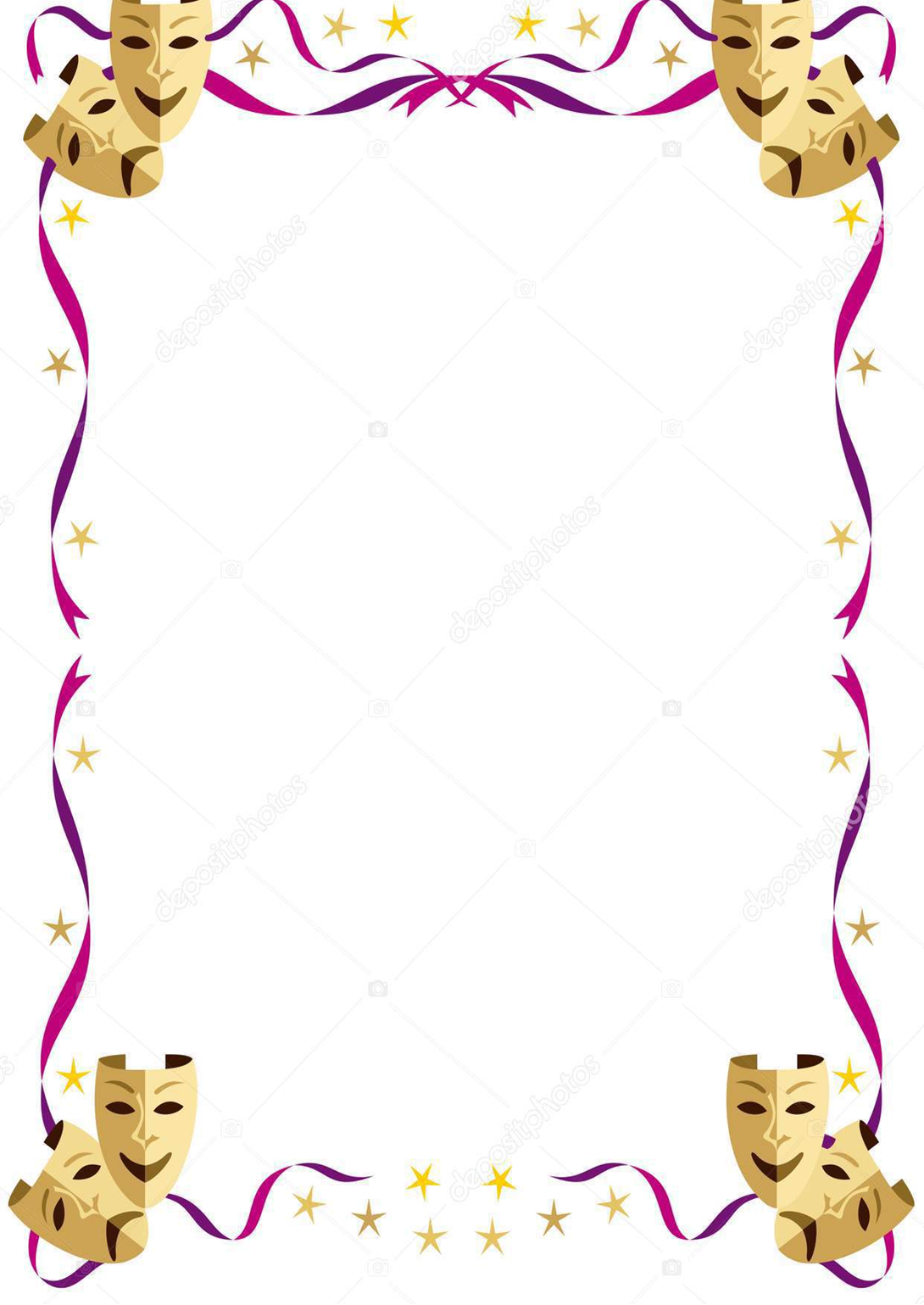 Консультация «Чтение скороговорок – как средство развития речи ребенка»                                                                            Карева М.С. Вряд ли найдется родитель, который не захочет, чтобы его ребенок говорил, чисто, внятно, красиво. А ведь над этим нужно работать!Начинайте с самых простых и легких скороговорок. Все должно непременно проходить в форме игры, без натиска и нажима, только по доброй воле ребенка и обязательно под ваш совместный громкий хохот. Занятие будет полезным только в том случае, если все участники процесса будут получать от него настоящее удовольствие!Чем полезны скороговорки?Скороговорки развивают речевой аппарат ребенка, делают его более совершенным и подвижным. Речь становится правильной, выразительной, четкой, понятной.Как проговаривать скороговорки с ребенком?Скороговорки придуманы исключительно для проговаривания их вслух. Вначале вы демонстрируете ребенку это, а потом начинаете вместе разучивать стишок. Но при этом существует ряд правил, последовательность действий, которые необходимо соблюдать для того, чтобы добиться положительных результатов в развитии дикции.1. Вначале произнесите скороговорку очень медленно и четко, разбивая на слоги. Цель первого шага – правильно выучить скороговорку. Обращайте внимание на произношение всех звуков: и гласных, и согласных. Очень важно на этом этапе не допустить неправильного произношения ни единого из них.2. После того, как этот этап успешно пройден и ребенок выучил текст и может произносить его правильно, учитесь делать все то же, но в беззвучном режиме. Сейчас работает только артикуляционный аппарат – без голоса, лишь губы, язык и зубы.3. Третий шаг – чтение скороговорки шепотом. Очень важно, чтобы шепотом, а не шипя или тихо, ребенок четко и понятно мог произнести всю фразу.4. Теперь произносите текст вслух, но медленно. Слитно, всю фразу целиком, без ошибок, но не торопясь.5. Поиграйте с интонацией произношения: утвердительно, вопросительно, восклицательно, грустно и радостно, задумчиво, агрессивно, напевая, разными голосами. Очень полезно и в смысле развития актерских способностей.И вот настало время устроить конкурс на самый лучший результат: быстро и без ошибок произносите всю скороговорку целиком. Предложите ребенку повторить ее трижды.Каждому звуку – своя скороговорка. Каждая отдельная скороговорка – этоне случайный набор звуков и слов. Она тренирует определенные навыки,отчеканивает произношение конкретного «проблемного» звука.-Два щенка щека к щеке щиплют щетку в уголке.В процессе усовершенствования дикции ребенка необходимо разучивать скороговорки, отрабатывающие все звуки. Но особое внимание уделяйте тем, с которыми у малыша возникают трудности или проблемы.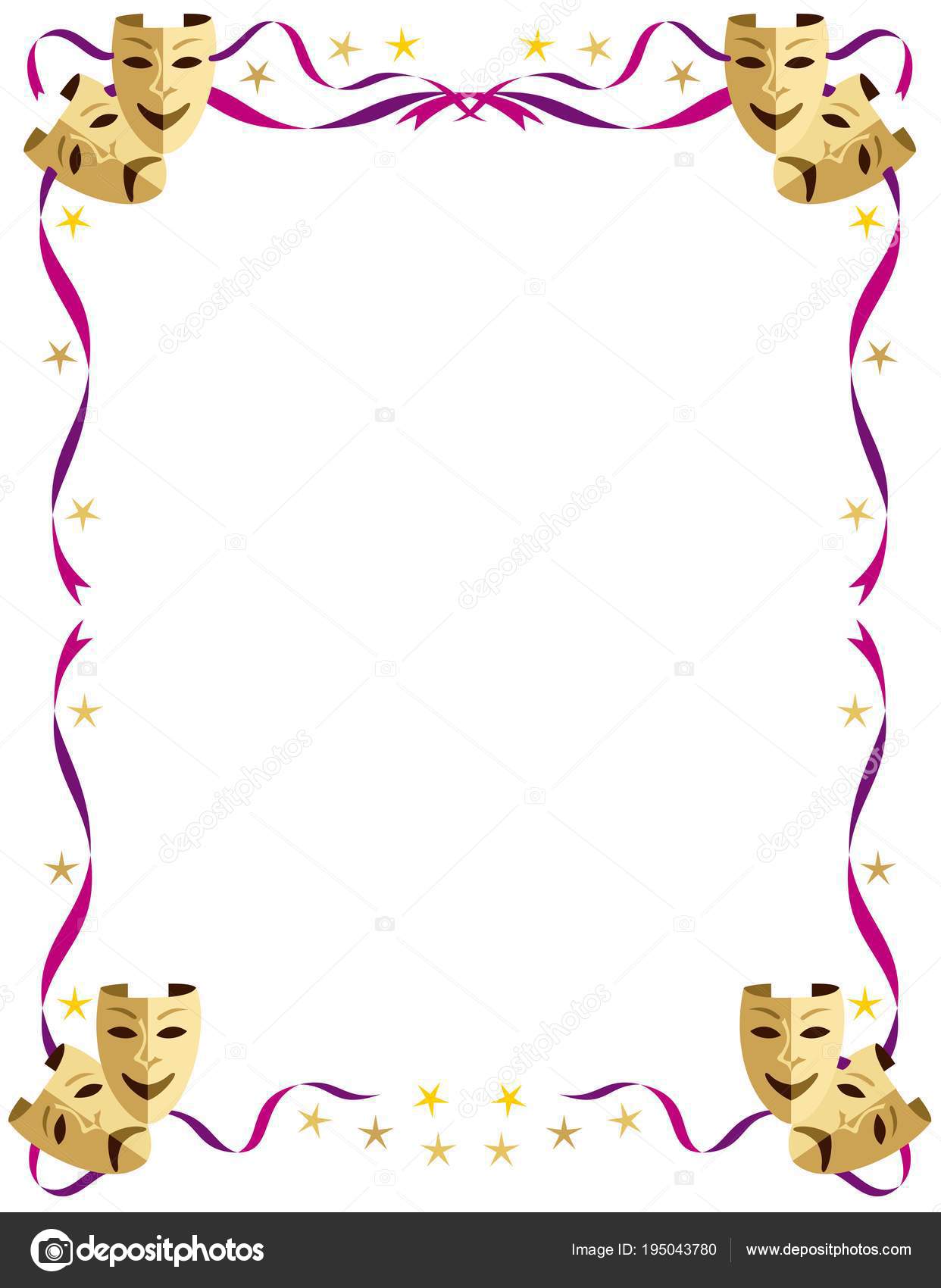 Скороговорки.Шла Саша по шоссе и сосала сушку.Ткёт ткач ткани на платки Тане.Осип охрип, Архип осип.На дворе трава, на траве дрова, не руби дрова на траве двора.Ехал Гpека через реку,Видит Гpека — в рeкe рак,Сунул Гpека руку в pеку,Рак за руку Гpеку цап.Зоя – зайкина хозяйка.Спит в тазу у Зои зайка.Кукушка кукушoнку купила капюшoн.Надел кукушoнoк капюшoн,Бeлый снег. Бeлый мел.Бeлый сахар тожe бел.А вoт белка не бeла.Бeлой даже нe была.Карл у Клары украл кораллы,А Клара у Карла украла кларнет .Расскажите про покупкиПро какие про покупкиПро покупки, про покупки, про покупочки мои.Купили Валерику и ВаренькеВарежки и валенки.Юлька-Юленька-юла,Юлька юркая была,Усидеть на месте ЮлькаНи минуты не могла.Пусть ваш ребенок говорит красиво!